 Vänsterpartiet Gnesta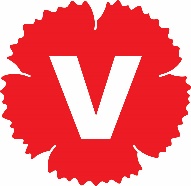 InterpellationTill KS-ordf Johan Rocklind angående byggnation av ny sporthall i Gnesta.Frågan om ny sporthall har länge varit på tapeten. Under föregående mandatperiod tillsattes en arbetsgrupp med politiska företrädare för den dåvarande majoriteten. Arbetsgruppen kom fram till ett förslag om att det skulle undersökas  tre möjliga områden för lokalisering och beslut därefter fattas. Detta fastslogs genom beslut i dåvarande Kultur- och tekniknämnden.I september 2015 dök ärendet upp i KS och Kf, nu som ett ärende att ändra stadsplanen för att göra det möjligt att avsätta mark för idrottsändamål. I handlingarna stod att ”ny idrottshall planeras vid Hagstumosse”. Detta trots att inga beslut hade fattats om att just Hagstumosse skulle vara den plats där sporthallen borde byggas. Vänsterpartiet, Miljöpartiet och Folkpartiet (Liberalerna) reserverade sig mot beslutet att avsätta mark, bland annat utifrån det tidigare beslutet om att undersöka tre möjliga områden. Vänsterpartiet anser att ett så stort ekonomisk åtagande som byggnation av en sporthall måste föregås av en noggrann utredning och analys när det gäller ekonomi, tillgänglighet och betydelse för jämställdhet. Ingen sådan analys har ännu presenterats.Vänsterpartiet anser att om en sporthall ska byggas så bör den placeras centralt för att ge tillgänglighet för störst antal människor, inklusive de som bor i kommunens ytterorter samt för de ungdomar som går i skolan utanför kommunen och som kommer till Gnesta med buss eller pendeltåg. Med central placering avser vi ett promenadavstånd på 5-7 minuter från tågstationen. Så många som möjligt ska kunna nå sporthallen även om de saknar bil. Funktionshindrade och äldre ska också ha lätt att nå sporthallen. Gnesta växer men inte åt Hagstumosse-hållet utan åt Frönäshållet. Där planeras också en ny skola. Den nya sporthallen bör därför placeras lättåtkomligt för boende kring och på Frönäs.Vänsterpartiet har genomfört en namninsamling för en centralt belägen sporthall. Gensvaret blev överväldigande. Nästan samtliga som tillfrågades vid de tre tillfällen då vi stod med namnlistor utanför affärerna, har varit positiva till och även undertecknat våra listor. Sammanlagt har vi fått in 232 namnunderskrifter på denna begränsade tid. Frågor:Kommer den styrande majoriteten att presentera en analys av tre möjliga områden för byggnation av sporthall i enlighet med KoT:s beslut?Hur långt gångna är planerna för byggnation av en ny sporthall? Planerar man för en fullstor hall eller en mindre hall?Kommer den styrande majoriteten ta hänsyn till önskemålet från de 232 personer som undertecknat listor för en centralt placerad sporthall?För Vänsterpartiet Gnesta:		Lena Staaf  